                                          Stoke Gabriel Primary School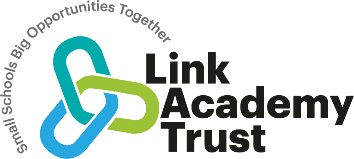 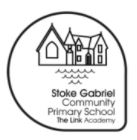 Geography Curriculum PlanOur curriculum statements are designed to be used as a supportive tool to plan teaching and learning across our school.  The key skills are derived from the National Curriculum and spilt into individual year groups to support a progressive approach and mixed age classes.   The study of geography involves our children exploring the relationship and interactions between people and the environments in which they live and upon which they, and all life on Earth, depends. Many of the children who currently attend our primary schools will live to see the next century and will live in a world of 11 billion people. Through our Geography Curriculum, children engage with Geography at the personal, local, national and global scale – exploring issues that will be intrinsically linked to many opportunities and challenges that they encounter in the future. With this in mind, at Stoke Gabriel, we are proud of our Geography Curriculum which is: • Aspirational: Our high-expectations in Geography teaching and learning cultivates our children’s curiosity about the world, its inhabitants and its processes; enabling all our children to fulfil their individual potential and appreciate the value of Geography as a subject in the 21st century.• Engaging: Our children develop their geographical understanding and a curiosity about the world through enquiry-based learning. The concepts of ‘place’, ‘space’, ‘scale’, ‘change’, ‘interconnection’, ‘environment’ and ‘sustainability’ underpin these enquiries, with children asking increasingly nuanced questions and gaining a deeper understanding of what it means to think like a geographer. We’ve selected enquiries that are relevant to our local community, that go beyond the familiar and engage pupils in studying topical issues through contemporary case studies. Geography learning is enriched with the sharing of stories and non-fiction texts, ICT, high-quality resources, outdoor learning, visitors, trips and purposeful field work. •Logical, Broad and Balanced: Learning and enquiries have been purposefully selected to reflect an even proportion of physical and human investigations, a mixture of local, national and global issues and have been sequenced to support geographical understanding, whilst acknowledging our local community and providing the full entitlement of the Early Years Foundation Stage and the National Curriculum. To further learning about physical and human geography, key geographical concepts, such as ‘agriculture’, ‘sustainability’ or ‘migration’, are taught within contemporary, real-world contexts and are revisited and developed throughout our curriculum. This means our children develop a more secure subject knowledge, achieve a deeper understanding of key concepts and a contextualised appreciation for what it means to think and work like a geographer. • Progressively More Challenging: We recognise that in the Early Years children gain their understanding of the world and the foundations for early geographical learning are established. Our Geography Curriculum includes and builds from this starting point, ensuring continuity in learning as children transition into the National Curriculum. Throughout our curriculum, children build upon prior learning and encounter more complex subject knowledge using increasingly sophisticated critical thinking skills, geographical techniques and field working skills. • Inclusive: All children are entitled to our full Geography Curriculum - including those with Special Educational Needs (SEN). We scaffold, personalise and differentiate activities to enable all children to access it in its entirety. Teachers use ‘assessment for learning’ to support and extend children - ensuring maximum progress is made and everyone achieves their full potential. Through our aspirational, inspiring and increasingly challenging enquiry-led learning, our children leave equipped with geographical skills and a secure geographical knowledge and understanding of the 21st century world in which they live! They appreciate the diverse places, people, resources and natural and human environments that constitute Earth and the processes, interactions and dependencies that have, and continue to shape, our world. Our children see themselves as active citizens of the world and, ultimately, value their geography learning!VocabularyChildren’s command of vocabulary is fundamental to learning and progress across the curriculum. Vocabulary is developed actively, building systematically on pupil’s current knowledge and deepening their understanding of etymology and morphology (word origins and structures) to increase their store of words. Simultaneously, pupils make links between known and new vocabulary, and discuss and apply shades of meaning. In this way, children expand the vocabulary choices that are available to them. It is essential to introduce technical vocabulary which define each curriculum subject. Vocabulary development is underpinned by an oracy culture and a tiered approach. High value is placed on the conscious, purposeful selection of well-chosen vocabulary and appropriate sentence structure to enrich access to learning and feed into written work across the curriculum.EYFS – Reception Geography Vocabulary – This is just a starting point for teachers to amend according to the needs of their children. Cartographic: aerial photo, birds-eye view, features, globe, label, map, photo, plan, represent, route, sketch, title, Enquiry: effect, change, compare, different, distance, far, near, order, position, sequence, similar, what, when, where, who, why, Key Concepts: buildings, country, countryside, environment, farming, job, local, migration, place, religion, sea, season, town, transport, weatherKS1 Vocabulary List – This is just a starting point for teachers to amend according to the needs of their children. Cartographic: aerial photo, atlas, birds-eye view, compass, direction, east, features, globe, key, label, location, map, north, photo, plan, represent, route, scale, sketch, south, symbol, title, westEnquiry: effect, change, characteristics, compare, differences, distance, far, fieldwork, geography, human-geography, near, observation, order, physical-geography, position, sequence, similarities, what, when, where, who, whyKey Concepts: agriculture/farming, buildings, capital city, city, continent, country, countryside, environment, farm, job, local, migration, ocean, place, population, religion, river, rural, sea, season, similarities, temperature, tourism, town, transport, urban, village, weatherLower KS2 Vocabulary List – This is just a starting point for teachers to amend according to the needs of their children. Cartographic: aerial photo, atlas, biome, birds-eye view, compass, coordinates, direction, east, Equator, features, globe, key, label, location, map, north, Northern Hemisphere, Ordnance-Survey maps, photo, plan, represent, route, scale, sketch, Southern Hemisphere, south, symbol, title, Tropic of Cancer, Tropic of Capricorn, west Enquiry: effect, change, characteristics, classification, compare, differences, distance, distribution, far, fieldwork, geography, human-geography, measure, near, observation, order, physical-geography, position, record, sequence, similarities, what, when, where, who, whyKey Concepts: agriculture/farming, buildings, capital city, city, climate, continent, country, countryside, culture, deforestation, development, disaster, economy, employment, environment, hazard, landscape, land-use, local, migration, natural disaster, ocean, place, population, religion, river, rural, sea, season, settlement, sustainable, technology, temperature, tourism, town, transport, urban, village, weatherUpper KS2 Vocabulary List – This is just a starting point for teachers to amend according to the needs of their children. Cartographic: aerial photo, atlas, biome, birds-eye view, compass, coordinates, direction, elevation, east, Equator, features, Geographic Information Systems (GIS), globe, key, label, latitude, location, longitude, map, north, north-east, Northern Hemisphere, north-west, Ordnance-Survey maps, photo, plan, Prime/Greenwich Meridian, represent, route, scale, sketch, Southern Hemisphere, south, south-east, south-west, symbol, time zone, title, Tropic of Cancer, Tropic of Capricorn, west Enquiry: effect, change, characteristics, classification, compare, differences, distance, distribution, far, fieldwork, geography, human-geography, measure, near, observation, order, physical-geography, position, record, sequence, similarities, survey, what, when, where, who, whyKey Concepts: agriculture/farming, buildings, capital city, city, climate, conservation, continent, country, countryside, culture, deforestation, development, disaster, economy, eco-system, employment, energy, environment, hazard, landscape, land-use, leisure, local, management, manufacture, migration, natural disaster, natural-resource, ocean, place, population, protection, religion, resource, river, rural, sea, season, settlement, sustainable, technology, temperature, tourism, town, trade, transport, urban, village, water-cycle, weatherStoke Gabriel International DaysWe have an International Day each half term. A country is selected, and a range of age-appropriate lessons planned to broaden the children's general knowledge and awareness of different places. This provides regular opportunities for the children to use maps and develop map skills, and it enables them to build mental pictures of where places are in the world and make connections and comparisons between different places. In this way, a child, who attends our school from Reception to Year 6, ‘experiences’ a flavour of over forty different countries, develops a curiosity for the diverse places on our planet, and has an opportunity to share stories from home. We also use Lyfta to enhance this experience.Curriculum Organisation and Information The Early Years Foundation Stage (EYFS) Children in Reception develop an early understanding of geography principally through the knowledge and skills outlined in the EYFS’s area of learning called ‘Understanding of the World’ (UotW) – ‘People, Cultures and Communities’ and ‘The Natural World’. However, as with all learning in the early years, children’s understanding of place, their immediate environment and the World more broadly, permeates into all areas of the EYFS curriculum (such as UotW ‘Past & Present’ and Mathematics where children learn about positional language, spatial reasoning and mapping). Learning involves a combination of adult-led, adult-initiated and play-based activities with the sharing of books being integral to this. Continuous provision for independent learning, memorable experiences and broader classroom practises support children’s learning and we take time to develop those wonderful, spontaneous child-led learning moments that can’t be planned for! Children in Reception have weekly ‘Outdoor Explorers’ sessions, that allow them to explore the natural world around them through hands-on experiences, witnessing seasonal change as it happens! During these sessions children develop emergent field-work skills by learning to make careful observations, recoding simple data, taking photographs and by drawing pictures. They are encouraged to use all of their senses to better understand their local environment and develop a rich vocabulary for describing what they hear, feel and see whilst outside. Reception teachers also plan engaging lessons that link to their half-termly topics and ‘big questions’, to further develop children’s place knowledge, understanding of maps and to develop children’s awareness of countries and environments that are different to their own. ‘Understanding of the World’ learning introduces new vocabulary, includes both adult-led and play-based learning activities and nurture the ‘characteristics of effective learning’. Reception teachers share stories, non-fiction texts and simple maps to develop children’s ‘global awareness’ and to further children’s knowledge of different environments and understanding of life in a variety of countries. Children explore the meaning of new vocabulary, use language to imagine and recreate roles and experiences in play situations and learn to use positional, directional and distance terminology accurately. The language rich learning environment is purposefully provisioned to further learning and provides opportunities for children to explore and compare different places. Children learn to draw comparisons by identifying similarities and differences between places and, using our ‘Oracy’ approach, children develop a confidence to clearly articulate their ideas and explaining their thinking. At all times, children are encouraged to be curious, to observe closely and to discover for themselves – key skills which are fundamental to the development of our little geographers! Key Stage One and Two Children in Key Stage One and Key Stage Two must receive the full entitlement of the National Curriculum (NC) and we ensure this is delivered through our enquiry-led geography curriculum. Our geography curriculum is based on the expertise of the Connected Geography units, which we have carefully crafted into two-year rolling programmes to meet the needs of our mixed-age classes. We have purposefully selected and sequenced topics, through and across key stages, to build cumulatively on prior learning and to progressively further knowledge and skills development. Geography learning is organised into half-termly topics (that alternate with history), which allows children to ‘divedeeper’ into their learning and limits the time between geography topics - helping children to retain their learning. Opportunities for cross-curricular learning are made whenever appropriate, for example in geography lessons age-appropriate mathematics is used to collect and present information. Within other subjects, children are encouraged to make links to their previous geography learning – be it key concepts, a particular case study or utilising map skills. This is particularly important during half-terms where geography is not discretely taught, as in doing so our children are developing their understanding of key concepts, recalling key knowledge and applying their skills. Our enquiry-based geography topics are based around an engaging ‘big question’ which captures children’s interests and gives purpose to learning. Rather than giving children all the answers, through their topic learning children embark on a journey of exploration! Each enquiry has a clear learning journey, with an ‘elicitation task’ at the start of a topic to identify a child’s prior knowledge and any misconceptions. Our children are invited to share what they would like to find out during the enquiry – with teachers understanding that asking questions is central to geographical enquiry. Teachers use the Link Academy agreed Medium Term planning document to plan a sequence of learning based on this ‘big question’, referring to the Connected Geography guidance, the Progression in Learning document and the word banks above. Children are then taught the knowledge and skills they need to answer the over-arching ‘big question’ in small manageable steps. Each lesson builds on the next and has a clear, curriculum linked learning objectives which is shared with the children - making it clear what and how children are expected to learn! New concepts are carefully introduced and taught through meaningful contexts and examples, so children have a grounded understanding before being asked to apply this learning. Progression in field-work skills is ensured as our children use ageappropriate precision when recording, presenting and analysing data, including the use of ICT. Geography lessons include a range of teaching approaches, provide opportunities for children to work independently, with a partner or in a group and are differentiated to challenge pupils appropriately to their age and ability. Supported by our whole-school Oracy approach, children learn to articulate their ideas and to justify their thinking with opportunities for partner, group and whole-class discussion being carefully planned into each topic. Studying geography in this way inspires children’s curiosity, it encourages children to see themselves as active in their learning and develops further their characteristics of effective learning. Lessons are tailored to the needs of each child, with teachers using ‘assessment for learning’ strategies, such as  ‘questioning’ to swiftly pinpoint children’s next steps in learning to identify those who require more support and those who can be challenged to ‘dig deeper’ - maximising progress. Learning is personalised to ensure children with SEND or EAL are able to access the full curriculum and have an equal opportunity to take part in every aspect of the geography learning. Teachers capture fieldwork, practical and ‘creative’ learning using a SWAY document and promptly mark recorded learning in line with our marking policy, ensuring feedback is purposeful, furthering geography learning and addressing misconceptions. Each classroom has a topic display (which includes key vocabulary), book corners including topiclinked books and a map displayed (or globe accessible) to support children’s geographical knowledge. Topics may include ‘hooks’ to provide memorable learning opportunities, with teachers making the most of the wonderful outdoor environment in lessons, organising purposeful field-work opportunities and ensuring geographical equipment, ICT and a variety of sources (maps at different scales, globes, aerial photographs, etc) are utilised in lessons. Beyond curriculum specific learning, at Stoke Gabriel our children’s geography learning is enriched and complimented by:by our whole-school participation in Picture News, International Days and Lyfta, by our links with the local community and through our deliberate sharing of stories and non-fiction books from different countries, environments and cultures. Teachers, and the geography subject-lead, also ensure important and topical geographylinked news and events are shared and acknowledged in an age-appropriate way throughout the school. The subject leader monitors standards through work scrutiny, pupil conferencing, learning walks and discussions with staff, and supports teachers with subject knowledge and continued professional development.The National CurriculumKey Stage 1 - Pupils should develop knowledge about the world, the United Kingdom and their locality. They should understand basic subject-specific vocabulary relating to human and physical geography and begin to use geographical skills, including first-hand observation, to enhance their locational awareness.  Locational Knowledge • name and locate the world’s seven continents and five oceans • name, locate and identify characteristics of the four countries and capital cities of the United Kingdom and its surrounding seas Place Knowledge   • understand geographical similarities and differences through studying the human and physical   geography of a small area of the United Kingdom, and of a small area in a contrasting non-European country  Human and Physical Geography • identify seasonal and daily weather patterns in the United Kingdom and the location of hot and cold areas of the world in relation to the Equator and the North and South Poles • use basic geographical vocabulary to refer to key physical features, including: beach, cliff, coast, forest, hill, mountain, sea, ocean, river, soil, valley, vegetation, season and weather key human features, including: city, town, village, factory, farm, house, office, port, harbour and shop  Geographical Skills and Fieldwork  • use world maps, atlases and globes to identify the United Kingdom and its countries, as well as the countries, continents and oceans studied at this key stage • use simple compass directions (North, South, East and West) and locational and directional language [for example, near and far; left and right], to describe the location of features and routes on a map  • use aerial photographs and plan perspectives to recognise landmarks and basic human and physical features; devise a simple map; and use and construct basic symbols in a key • use simple fieldwork and observational skills to study the geography of their school and its grounds and the key human and physical features of its surrounding environment. Key Stage 2: Pupils should extend their knowledge and understanding beyond the local area to include the United Kingdom and Europe, North and South America. This will include the location and characteristics of a range of the world’s most significant human and physical features. They should develop their use of geographical knowledge, understanding and skills to enhance their locational and place knowledge. Locational Knowledge • locate the world’s countries, using maps to focus on Europe (including the location of Russia) and North and South America, concentrating on their environmental regions, key physical and human characteristics, countries, and major cities • name and locate counties and cities of the United Kingdom, geographical regions and their identifying human and physical characteristics, key topographical features (including hills, mountains, coasts and rivers), and land-use patterns; and understand how some of these aspects have changed over time • identify the position and significance of latitude, longitude, Equator, Northern Hemisphere, Southern Hemisphere, the Tropics of Cancer and Capricorn, Arctic and Antarctic Circle, the Prime/Greenwich Meridian and time zones (including day and night)  Place Knowledge • understand geographical similarities and differences through the study of human and physical geography of a region of the United Kingdom, a region in a European country, and a region within North or South America  Human and Physical Geography - describe and understand key aspects of:  • physical geography, including: climate zones, biomes and vegetation belts, rivers, mountains, volcanoes and earthquakes, and the water cycle • human geography, including: types of settlement and land use, economic activity including trade links, and the distribution of natural resources including energy, food, minerals and water  geographical skills and fieldwork • use maps, atlases, globes and digital/computer mapping to locate countries and describe features studied • use the eight points of a compass, four and six-figure grid references, symbols and key (including the use of Ordnance Survey maps) to build their knowledge of the United Kingdom and the wider world • use fieldwork to observe, measure, record and present the human and physical features in the local area using a range of methods, including sketch maps, plans and graphs, and digital technologies. Progression of Key Skills Key skillsIn order to assess impact - a guideTeachers are responsible for the regular assessment of their pupils against key skills to judge the impact of teaching and learning in Geography. Teachers look at the learning journey of each unit studied, being aware of what the children need for their next learning and what they can take from prior learning. Units will therefore begin with an elicitation task, either individual or whole class, to judge prior knowledge; a KWL (know, want to learn, learnt) grid could be used and may be completed independently in books or constructed with the teacher.Children’s progress is monitored against National Curriculum expectations and key skills. Judgement is informed through use of children’s books, dialogue, class scrapbooks, evidence on Sway and Tapestry, and AFL pieces. Teachers need to be clear on how the children will show their learning, through a presentation, art work or extended writing, for example, providing opportunity for pupils to communicate their learning in a variety of ways.There is an expectation that Geography learning in books will be the same quality as that in English books. Marking and feedback in Geography should be the same standard as marking/feedback within other learning across the curriculum, including English. The focus for spelling corrections is on Geography vocabulary and the expectation is that children who are ARE will spell these correctly throughout their Geographical writing.  